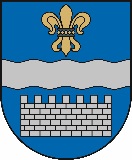 LATVIJAS REPUBLIKADAUGAVPILS VALSTSPILSĒTAS PAŠVALDĪBAS IESTĀDE„KOMUNĀLĀS SAIMNIECĪBAS PĀRVALDE”Reģistrācijas Nr.90009547852, nodokļu maksātāja reģistrācijas Nr.90000077325, Saules ielā 5A, Daugavpilī, LV-5401, tālrunis 654-76314, 654-76322ksp@daugavpils.lv  www.daugavpils.lvDaugavpilīAPSTIPRINU:pamatojoties uz 2024.gada 28.marta Daugavpils valstspilsētas pašvaldības domesLēmuma Nr.148 -  3.punktuDaugavpils valstspilsētas pašvaldības izpilddirektoreSabīne ŠņepsteApstiprināts sistēmā “LIETVARIS” __.04.2024.ELEKTRONISKĀS IZSOLES NOTEIKUMIVispārīgie noteikumiŠie noteikumi paredz kārtību, kādā organizējama Daugavpils valstspilsētas pašvaldības iestādes „Komunālās saimniecības pārvalde” mantas atsavināšana procedūra, pārdodot no atsavināmo kustamo mantu elektroniskā izsolē ar augšupejošu soli. Izsoli organizē atbilstoši “Publiskas personas mantas atsavināšanas likumam”, kas reglamentē jautājumus, kuri nav noteikti šajos noteikumos un Daugavpils valstspilsētas pašvaldības domes lēmumā Nr.148 no 28.03.2024.Elektronisko izsoli organizē atbilstoši Publiskas personas mantas atsavināšanas likumam. Elektroniskā izsole notiek elektronisko izsoļu vietnē – Tiesu administrācijas Izpildu lietu reģistra modulī Elektronisko izsoļu vietne, kas izveidota saskaņā ar Civilprocesa likuma 605.1 pantu. Elektroniskā izsole notiek ievērojot Publiskas personas mantas atsavināšanas likumu, normatīvos aktus par kārtību, kādā veic darbības elektronisko izsoļu vietnē, un šos izsoles noteikumus. Izsoli organizē un vada Daugavpils valstspilsētas pašvaldības iestādes „Komunālās saimniecības pārvalde” elektroniskās izsoles komisija.Kustamā manta – Kokmateriāli, kas atrodas Vaļņu ielā 67, Daugavpilī (2., 5., 6.krautnēs) (Izsole par lotu tiek publicēta https://izsoles.ta.gov.lv/):Kokmateriāli, kas atrodas Vaļņu ielā 67, Daugavpilī (2., 5., 6.krautnēs):Nosacītā cenaKokmateriāli, kas atrodas Vaļņu ielā 67, Daugavpilī (2., 5., 6.krautnēs) daudzumu 367.66 m3 - EUR 11047.76 (vienpadsmit tūkstoši četrdesmit septiņi euro septiņdesmit seši centi), kas ir arī izsoles sākumcena. Visa nosolītā kustamās mantas cena tiek samaksāta euro. Nosolītajā cenā nav iekļauts pievienotās vērtības nodoklis. Pie nosolītās cenas tiks pieskaitīts pievienotās vērtības nodoklis. Ar pievienotās vērtības nodokli fiziskai personai pie nosolītās cenas tiks pieskaitīts pievienotās vērtības nodoklisIzsoles solisEUR 500,00 (pieci simti euro 00 centi).Nodrošinājuma nauda10 % no  kustamās mantas nosacītās cenas, t.i. EUR 1104.78 (viens tūkstotis simtu četri euro septiņdesmit astoņi centi) ieskaitāma Daugavpils valstspilsētas pašvaldības, Reģ.Nr. 90000077325, Valsts kase, konta Nr. LV15TREL9802003052000, norādot mērķi – izsoles nodrošinājums, kods 13400, TRELLV22. Nodrošinājums uzskatāms par iesniegtu, ja attiecīgā naudas summa ir ieskaitīta norādītajā bankas kontā.Maksa par dalību e-izsolē jāieskaita Tiesu administrācijas norēķinu kontā. (Dalības maksa iemaksājama Tiesu administrācijas kontā saskaņā ar elektronisko izsoļu vietnē reģistrētam lietotājam sagatavoto rēķinu.)Sludinājumi par kustamās mantas izsoli publicējami laikrakstā “Latgales laiks”, laikrakstā “Latvijas Vēstnesis” un Daugavpils valstspilsētas pašvaldības mājaslapā (https://www.daugavpils.lv/pasvaldiba/aktualitates/sludinajumi/kustamas-mantas-atsavinasana).Ar izsoles noteikumiem var iepazīties elektroniski Daugavpils valstspilsētas pašvaldības mājaslapā https://www.daugavpils.lv/pasvaldiba/aktualitates/sludinajumi/kustamas-mantas-atsavinasana . un https://izsoles.ta.gov.lvIzsoles rezultātus apstiprina Daugavpils valstspilsētas pašvaldības izpilddirektore Sabīne Šņepste.Lēmumu par atkārtotu izsoli vai atsavināšanas procesa pārtraukšanu pieņem Izsoles komisija.Izsoles izziņošana un visas procesuālās darbības saistībā ar izsoli notiek saskaņā ar izsoles noteikumiem un Publiskas personas mantas atsavināšanas likumu. Objekta raksturojumsObjekta atrašanās vieta un apjoms:Kokmateriāli, kas atrodas Vaļņu ielā 67, Daugavpilī (2., 5., 6.krautnēs):Pircējs ar savu rīcībā esošo darba spēku un tehnisko aprīkojumu ievērojot šo Noteikumu līguma nosacījumus, apņemas 2 (divu) nedēļu laikā izvest iegādāto kustamo mantu no Pārdevēja teritorijas.Izsolāmo mantu iespējams apskatīt, iepriekš sazinoties ar Daugavpils valstspilsētas pašvaldības iestādes „Komunālās saimniecības pārvalde” vecāko mežzini Aleksandru Kampānu, tālrunis 65476319; 26429070, e-pasta adrese: aleksandrs.kampans@daugavpils.lv. Izsoles dalībniekiPar izsoles dalībnieku var kļūt jebkura fiziska vai juridiska persona, kurai ir tiesības iegūt Latvijas Republikā nekustamo vai kustamo īpašumu, un kura līdz reģistrācijas brīdim ir iemaksājusi šo noteikumu 1.6.punktā minēto nodrošinājumu un autorizēta dalībai izsolē, un kurai nav Valsts ieņēmuma dienesta administrēto nodokļu (nodevu) parādu Latvijas Republikā, vai valstī, kurā tas reģistrēts, tajā skaitā valsts sociālās apdrošināšanas obligāto iemaksu parādi, kas kopsummā pārsniedz 150 EUR, kā arī nav maksājumu (nodokļi, nomas maksājumi utt.) parādu attiecībā pret Daugavpils valstspilsētas pašvaldību. Izsoles dalībniekam nedrīkst būt pasludināta maksātnespēja, tiem nav uzsākts likvidācijas process, to saimnieciskā darbība nav apturēta vai pārtraukta, vai nav uzsākta tiesvedība par darbības izbeigšanu, maksātnespēju vai bankrotu. Izsoles pretendentu reģistrācija Izsoļu dalībnieku reģistrāPretendentu pieteikšanās notiek no 2024.gada 09.aprīļa plkst. 13:00 līdz 2024.gada 29.aprīlim plkst.23:59 elektronisko izsoļu vietnē https://izsoles.ta.gov.lv uzturētā izsoļu dalībnieku reģistrā pēc paziņojuma par izsoli publicēšanas Daugavpils valstspilsētas pašvaldības mājas lapā. Izsoles pretendenti – fiziskas personas, kuras vēlas savā vai cita vārdā vai juridiskās personas vārdā pieteikties izsolei, elektronisko izsoļu vietnē https://izsoles.ta.gov.lv  norāda: Fiziska persona: Vārdu, uzvārdu; Personas kodu vai dzimšanas datumu (persona, kurai nav piešķirts personas kods); Kontaktadresi; Personu apliecinoša dokumenta veidu un numuru; Norēķinu rekvizītus (kredītiestādes konta numurs, uz kuru personai atmaksājama nodrošinājuma summa); Personas papildu kontaktinformāciju – elektroniskā pasta adresi un tālruņa numuru (ja tāds ir).  Fiziska persona, kura pārstāv citu fizisku vai juridisku personu, papildus punktā norādītajam, sniedz informāciju par: Pārstāvamās personas veidu; Vārdu, uzvārdu fiziskai personai vai nosaukumu juridiskai personai; Personas kodu vai dzimšanas datumu (ārzemniekam) fiziskai personai vai reģistrācijas numuru juridiskai personai; Kontaktadresi; Personu apliecinoša dokumenta veidu un numuru fiziskai personai; Informāciju par notariāli apliecinātu pilnvaru, ja reģistrēts lietotājs izsolē pārstāv citu fizisku personu, vai informāciju par rakstiski noformētu pilnvaru vai dokumentu, kas apliecina reģistrēta lietotāja tiesības pārstāvēt juridisku personu bez īpaša pilnvarojuma, ja reģistrēts lietotājs pārstāv juridisku personu; Informāciju par pilnvarojuma apjomu (pārstāvības tiesības konkrētai izsolei, vairākām konkrētām izsolēm, uz noteiktu laiku, pastāvīgi); Attiecīgās lēmējinstitūcijas lēmumu par īpašuma iegādi juridiskajai personai. Reģistrējoties Izsoļu dalībnieku reģistrā, persona iepazīstas ar elektronisko izsoļu vietnes lietošanas noteikumiem un apliecina noteikumu ievērošanu, kā arī par sevi sniegto datu pareizību. Ziņas par personu iekļauj Izsoļu dalībnieku reģistrā, pamatojoties uz personas iesniegumu. Iesniegumu persona iesniedz patstāvīgi, izmantojot elektronisko izsoļu vietnē pieejamo elektronisko pakalpojumu “Par e-izsoļu vietnes dalībnieka dalību konkrētā izsolē” un identificējoties ar vienu no vienotajā valsts un pašvaldību portālā www.latvija.lv  piedāvātajiem identifikācijas līdzekļiem. Reģistrēts lietotājs, kurš vēlas piedalīties izsludinātajā izsolē, elektronisko izsoļu vietnē nosūta izsoles rīkotājam lūgumu par autorizēšanu dalībai konkrētā izsolē un izsoles sludinājumā norādītajā izsoles rīkotāja kontā iemaksā izsoles nodrošinājuma summu sludinājumā noteiktajā apmērā, kā arī sedz maksu par dalību izsolē vietnes administratoram normatīvajos aktos noteiktajā apmērā saskaņā ar elektronisko izsoļu vietnē reģistrētam lietotājam sagatavotu rēķinu.Izsoles rīkotājs autorizē izsoles pretendentu, kurš izpildījis izsoles priekšnoteikumus, dalībai izsolē 7 (septiņu) dienu laikā, izmantojot elektronisko izsoļu vietnē pieejamo rīku.Informāciju par autorizēšanu dalībai izsolē izsoles rīkotājs reģistrētam lietotājam nosūta elektroniski uz elektronisko izsoļu vietnē reģistrētam lietotājam izveidoto kontu.Autorizējot personu izsolei, katram solītājam elektronisko izsoļu vietnes sistēma automātiski izveido unikālu identifikatoru. Izsoles pretendents netiek reģistrēts, ja:nav vēl iestājies vai ir beidzies pretendentu reģistrācijas termiņš;ja nav izpildīti visi šo noteikumu 4.2.1.punktā vai 4.2.2.punktā minētie norādījumi;konstatēts, ka pretendentam ir izsoles noteikumu 3.1.punktā minētās parādsaistības;Izsoles rīkotāji nav tiesīgi līdz izsoles sākumam sniegt informāciju par izsoles pretendentiem.Izsoles pretendentam pirms reģistrācijas izsolei ir tiesības iepazīties ar objektu, tā tehniskajiem rādītājiem – dokumentiem, kuri raksturo pārdodamo objektu un ir izsoles rīkotāja rīcībā.Izsoles noriseIzsole sākas elektronisko izsoļu vietnē https://izsoles.ta.gov.lv no 2024.gada 09.aprīļa plkst.13:00 līdz 2024.gada 09.maijam plkst.13:00. Izsolei autorizētie dalībnieki drīkst izdarīt solījumus visā izsoles norises laikā. Ja pēdējo piecu minūšu laikā pirms izsoles noslēgšanai noteiktā laika tiek reģistrēts solījums, izsoles laiks automātiski tiek pagarināts par 5 (piecām) minūtēm.  Ja pēdējās stundas laikā pirms izsoles noslēgšanas tiek konstatēti būtiski tehniski traucējumi, kas var ietekmēt izsoles rezultātu, un tie nav saistīti ar sistēmas drošības pārkāpumiem, izsoles laiks automātiski tiek pagarināts līdz nākamās darbadienas pulksten 13:00. Pēc izsoles noslēgšanas solījumus nereģistrē un elektronisko izsoļu vietnē tiek norādīts izsoles noslēgums datums, laiks un pēdējais izdarītais solījums. Izsoles organizētājs var pārtraukt izsoli, ja tās norises laikā saņemts elektronisko izsoļu vietnes drošības pārvaldnieka paziņojums par būtiskiem tehniskiem traucējumiem, kas var ietekmēt izsoles rezultātu. Paziņojumu par izsoles pārtraukšanu publicē elektronisko izsoļu vietnē. Pēc izsoles slēgšanas sistēma automātiski sagatavo izsoles aktu, kuru izsoles komisija apstiprina septiņu dienu laikā pēc izsoles. Izsoles dalībniekiem, kuri piedalījušies izsolē, bet nav nosolījuši izsoles Objektu, četrpadsmit darba dienu laikā pēc attiecīgā iesnieguma saņemšanas tiek atmaksāts izsoles nodrošinājums.  Izsole tiek atzīta par nenotikušu un nodrošinājums netiek atmaksāts nevienam no izsoles dalībniekiem, ja neviens no viņiem nav pārsolījis izsoles sākumcenu.Izsoles rezultātu apstiprināšana un līguma noslēgšanaIzsoles komisija septiņu darba dienu laikā izsniedz izsoles uzvarētājam paziņojumu par pirkuma summu. Izsoles dalībniekam, kurš nosolījis augstāko cenu, pēc paziņojuma un priekšapmaksas rēķina saņemšanas saskaņā ar izsoles rezultātiem ne vēlāk kā vienas nedēļas laikā jāpārskaita norēķinu kontā pirkuma summu, kas atbilst starpībai starp augstāko nosolīto cenu un iemaksāto nodrošinājumu. Pēc maksājumu veikšanas maksājumu apliecinošie dokumenti papildus nosūtāmi elektroniski uz e-pasta adresi: ksp.ligumi@daugavpils.lv. Ja īpašumu nosolījušais izsoles dalībnieks šo noteikumu 6.2.punktā noteiktajā termiņā nav norēķinājies šajos noteikumos minētajā kārtībā, viņš zaudē tiesības uz nosolīto īpašumu. Izsoles nodrošinājums attiecīgajam dalībniekam netiek atmaksāts. Ja nosolītājs noteiktajā laikā nav samaksājis nosolīto cenu, par to informē izsoles dalībnieku, kurš nosolījis nākamo augstāko cenu un šim izsoles dalībniekam ir tiesības divu nedēļu laikā no paziņojuma saņemšanas dienas paziņot izsoles rīkotājam par īpašuma pirkšanu par paša solīto augstāko cenu. Ja 6.4.punktā noteiktais izsoles dalībnieks no īpašuma pirkuma atsakās vai norādītajā termiņā nenorēķinās par pirkumu, izsole tiek uzskatīta par nenotikušu.Pirkuma līgumu pircējs paraksta 7 (septiņu) dienu laikā pēc izsoles rezultātu apstiprināšanas pie Daugavpils valstspilsētas pašvaldības izpilddirektores Sabīnes Šņepstes un priekšapmaksas rēķina apmaksas.Pirkuma līgumu paraksta Daugavpils valstspilsētas pašvaldības iestādes „Komunālās saimniecības pārvalde” pilnvarotā persona.Nenotikusi izsoleIzsoles komisija pieņem lēmumu par izsoles atzīšanu par nenotikušu: ja uz izsoli nav autorizēts neviens izsoles dalībnieks; ja izsole bijusi izziņota, pārkāpjot šos noteikumus vai Publiskas personas mantas atsavināšanas likumu; ja tiek noskaidrots, ka nepamatoti noraidīta kāda dalībnieka piedalīšanās izsolē vai nepareizi noraidīts kāds pārsolījums; ja neviens izsoles dalībnieks nav pārsolījis izsoles sākumcenu;  ja vienīgais izsoles dalībnieks, kurš nosolījis izsolāmo mantu, nav parakstījis izsolāmā īpašuma pirkuma līgumu; ja neviens no izsoles dalībniekiem, kurš atzīts par nosolītāju, neveic pirkuma maksas samaksu šajos noteikumos norādītajā termiņā; ja izsolāmo mantu nopirkusi persona, kurai nav bijušas tiesības piedalīties izsolē.Izsoles rezultātu apstrīdēšanu8.1. Izsoles rezultātus var apstrīdēt pie Daugavpils valstspilsētas pašvaldības izpilddirektores Sabīnes Šņepstes 7 (septiņu) dienu laikā pēc tam, kad izsoles komisija ir apstiprinājusi izsoles protokolu.Īpašie noteikumiStarp izsoles dalībniekiem aizliegta vienošanās, kas varētu ietekmēt izsoles rezultātus un gaitu. Izsoles pretendenti, dalībnieki piekrīt, ka Izsoles komisija veic personas datu apstrādi, pārbaudot sniegto ziņu patiesumu. Iegūtie personas dati tiek apstrādāti ievērojot Fizisko personu datu apstrādes likuma 25.panta pirmo, trešo un ceturto daļu, Eiropas Parlamenta un Padomes 2016.gada 27.aprīļa regulas (ES) 2016/679 par fizisku personu aizsardzību attiecībā uz personas datu apstrādi un šādu datu brīvu apriti un ar ko atceļ direktīvu 95/46/EK (Vispārīgā datu aizsardzības regula) 6.panta 1.punktu), ar mērķi noslēgt pirkuma līgumu ar izsoles uzvarētāju. Pielikums – Līguma projekts;Daugavpils valstspilsētas pašvaldības iestādes„Komunālās saimniecības pārvalde” vadītājs							V.GolubevsDaugavpils valstspilsētas pašvaldības iestādes„Komunālās saimniecības pārvalde” tehniskais direktors						T.BindersDaugavpils valstspilsētas pašvaldības iestādes„Komunālās saimniecības pārvalde” vecākais mežzinis		 				A.KampānsDaugavpils pilsētas pašvaldības iestādes„Komunālās saimniecības pārvalde” jurists – personāla speciālists				E.Žuromska1.pielikumaKustamās mantas –pirkuma līgumaPROJEKTSDaugavpilī								             _____.gada ___._______Daugavpils valstspilsētas pašvaldības iestādes „Komunālās saimniecības pārvalde”, reģ.Nr. 90009547852, juridiskā adrese: Saules  ielā 5A, Daugavpilī, LV-5401, turpmāk PĀRDEVĒJS, ______________________, no vienas puses, un___________________________5403, turpmāk PIRCĒJS, tās ______________________ personā, no otras puses,abi kopā vai katrs atsevišķi turpmāk saukti “PUSES”, pamatojoties uz Daugavpils vastspilsētas pašvaldības iestādes „Komunālās saimniecības pārvalde” 2024.gada _____________ rīkotās izsoles rezultātiem (2024.gada _________ komisijas sēdes protokols Nr._______, pamatojoties uz 2024.gada __.____________ apstiprināto lēmumu Daugavpils valstspilsētas pašvaldībā), noslēdza šādu LĪGUMU:1. Līguma priekšmetsPĀRDEVĒJS pārdot, bet PIRCĒJS pērk pamatojoties uz Daugavpils valstspilsētas pašvaldības iestādes „Komunālās saimniecības pārvalde” 2024.gada __________ rīkotās kustamās mantas izsoles rezultātiem:PĀRDEVĒJS veic mantas nodošanu, noformējot mantas transportēšanas pavadzīmi (ņemot vērā līguma 3.2.punktā norādīto informāciju), kuru paraksta abu pušu pilnvarotie pārstāvji.Pušu tiesības un pienākumiPircēja tiesības un pienākumi:PIRCĒJS apliecina, ka uz līguma noslēgšanas brīdi tam ir zināms šī līguma 1.1.punktā norādītās kustamās mantas stāvoklis un PIRCĒJAM par to pretenziju nav.PIRCĒJAM ir pienākums ar līguma parakstīšanas brīdi pieņemt mantu pēc mantas transportēšanas pavadzīmes.PIRCĒJAM ir aizliegts izvest mantu bez Pasūtītāja atbildīgā darbinieka klātbūtnes. Pirms veikt mantas izvešanu, izvešanas laiks ir jāsaskaņo ar Pasūtītāja atbildīgo personu Aleksandru Kampānu tālrunis 65476319; 26429070, e-pasta adrese: aleksandrs.kampans@daugavpils.lv.PIRCĒJS ir atbildīgs par samaksu saskaņā ar mutiskās izsoles un šī līguma noteikumiem.Pircējs apņemas 2 (divu) nedēļu laikā izvest iegādāto mantu no Pārdevēja teritorijas. Gadījumā, ja Pircējs neizved līguma 2.1.5.punktā termiņā iegādāto mantu, tad tas maksā soda naudu EUR 50.00 (piecdesmit euro 00 centi) apmērā par katru dienu.Pārdevēja tiesības un pienākumi:PĀRDEVĒJAM ir pienākums ar līguma parakstīšanas brīdi, noformēt mantas transportēšanas pavadzīmi, un nodot mantu PIRCĒJAM.  Līguma summa un norēķinu kārtībaPirkuma kopējā līguma summa ir EUR _________ /___________ euro _______ centi/.Uz pirkuma līguma parakstīšanas brīdi PIRCĒJS ir samaksājis pirkuma summu pilnā apmērā, tai skaitā nodrošinājumu summu.Līdz šī Līguma parakstīšanai Pircējs ir samaksājis Pārdevējam visu Līguma 3.1.punktā noteikto līguma summu un ieskaitījis to Pārdevēja norēķina kontā. Pārdevēja paraksts zem šī Līguma kalpo kā pierādījums pirkuma maksas saņemšanai.Pušu atbildība un strīdu izšķiršanaJa šī līguma saistības netiek izpildītas vai tās tiek izpildītas nepienācīgi, vainīgā puse ir materiāli atbildīga saskaņā ar spēkā esošo likumdošanu.Strīdi šī līgumu sakarā izšķirami pusēm vienojoties, bet, ja tas nav iespējams, strīdus izšķir Latvijas Republikas tiesā.Nepārvarama varaNeviena no līguma pusēm nav atbildīga par savu līgumā noteikto saistību neizpildi, ja šo saistību izpilde nav iespējama nepārvaramas varas apstākļu dēļ.Nepārvaramas varas apstākļi ir tādi apstākļi, kurus puses nevar ietekmēt un par ko tās nevar būt atbildīgas, ieskaitot tādus kā karu un jebkādu karadarbību, blokādi, embargo, eksporta un importa aizliegumu, epidēmijas, zemestrīces, ugunsgrēkus, plūdus un citas katastrofas, valsts varas institūciju lēmumus un citus ārkārtēja rakstura apstākļus, kurus puses nevarēja paredzēt līguma noslēgšanas laikā. Darbaspēka nepietiekamība un materiālu trūkums netiek atzīti par nepārvaramas varas apstākļiem. Pusei, kurai kļuvis neiespējami izpildīt saistības nepārvaramas varas apstākļu dēļ, ir pienākums nekavējoties 5 dienu laikā rakstiski informēt otru pusi par šādu apstākļu rašanos un jāveic visi nepieciešamie pasākumi, lai nepieļautu pusēm zaudējumu rašanos.Nepārvaramas varas apstākļi ir rakstiski jāapstiprina ar attiecīgu kompetentu un neatkarīgu institūciju izziņu. Tirdzniecības palātas izziņa ir pietiekams pierādījums šādiem apstākļiem un to ilgumam. Ja šāds apstiprinājums netiek piestādīts 10 dienu laikā no nepārvaramas varas apstākļu rašanās brīža, puse nav tiesīga vēlāk atsaukties uz tiem.Ja iestājas nepārvaramas varas apstākļi, līguma darbības laiks pagarinās uz šo apstākļu darbības periodu. Ja šie apstākļi turpinās ilgāk nekā 6 mēnešus, otrai pusei ir tiesības līgumu lauzt. Personas datu aizsardzība un konfidencialitātePuses apliecina, ka tās ir informētas, ka vienas Puses iesniegtos personas datus, ja tas nepieciešams Līguma izpildei un pakalpojumu sniegšanai drīkst apstrādāt tikai saskaņā ar Līguma priekšmetu, Līgumā noteiktajā apjomā, uz Līguma darbības termiņu un tikai saskaņā ar spēkā esošo tiesību aktu prasībām.Puses nodrošina šajā Līgumā par kontaktpersonām norādīto darbinieku informēšanu par tiesībām nodot ar tiem saistīto  kontaktinformāciju darba tiesisko attiecību ietvaros un amata pienākumu izpildes nodrošināšanai, kā arī par darbinieku kā datu subjektu tiesībām saskaņā ar spēkā esošajiem tiesību un normatīvajiem aktiem personas datu aizsardzības jomā.Puses apņemas nodrošināt spēkā esošajiem tiesību aktiem atbilstošu aizsardzības līmeni otras Puses iesniegtajiem personas datiem. Puses apņemas nenodot tālāk trešajām personām otras Puses iesniegtos personas datus. Ja saskaņā ar spēkā esošajiem tiesību aktiem Pusēm var rasties šāds pienākums, tās pirms personas datu nodošanas informē par to otru Pusi, ja vien to neaizliedz spēkā esošie tiesību akti.Katra no Pusēm patstāvīgi ir atbildīga Datu subjekta priekšā par personas datu aizsardzības un apstrādes noteikumu neievērošanu un, ja tiek konstatēta Puses atbildība, Pusei jāapmierina Datu subjekta prasījumi saistībā ar personas datu pārkāpumu un tā novēršanu, kā arī jāapmaksā ar personas datu pārkāpumu saistītie administratīvie sodi  un jāatlīdzina ar tiesas spriedumu piespriestās zaudējumu summas.Puses apņemas iznīcināt otras Puses iesniegtos personas datus, tiklīdz izbeidzas nepieciešamība tos apstrādāt.Līguma noteikumi, kā arī informācija, kas saistīta ar Pušu sadarbību vai kas Pušu rīcībā nonākusi Līguma izpildes rezultātā, uzskatāma par Pušu komercnoslēpumu, un tā bez iepriekšējas rakstiskas otras Puses piekrišanas nav izpaužama trešajām personām Līguma darbības laikā un pēc tam. Šis pienākums neattiecas uz publiski pieejamu informāciju un informāciju, kas atklājama attiecīgām valsts institūcijām saskaņā ar spēkā esošiem tiesību aktiem, ja tā tiek sniegta šīm institūcijām.Saņemto Puses komercnoslēpumu saturošo informāciju otra Puse apņemas izmantot vienīgi šī Līguma ietvaros noteikto saistību izpildes nodrošināšanai, ievērojot otrās Puses komercintereses un konfidencialitātes pienākumu.Līguma termiņš, tā papildinājumi un grozījumiLīgums stājas spēkā ar tā parakstīšanas brīdi un darbojas līdz pušu saistību pilnīgai izpildei.Līgumu var papildināt, grozīt vai lauzt pēc pušu vienošanās. Jebkuras izmaiņas vai papildinājumi līgumā ir izdarāmi rakstveidā un ir spēkā tikai pēc to abpusējas parakstīšanas.Jebkura no pusēm ir tiesīga lauzt šo līgumu un pieprasīt atlīdzināt tai nodarītos zaudējumus, ja otra puse pieļāvusi šī līguma saistību pārkāpšanu, rakstiski par to brīdinot otru pusi.Citi noteikumiLīgums sastādīts latviešu valodā……...Pušu juridiskās adreses un rekvizītiSortimentsApaļo kokmateriālu apjoms m3Daugavpils valstspilsētas pašvaldības mežos sanitāro ciršu izstrādes rezultātā iegūtie apaļie kokmateriāli 6 m garumā un tievgaļa caurmēriem no 13 cm līdz 46 cm (priedes koksne):367.66Kopā:367.66SortimentsApaļo kokmateriālu apjoms m3Daugavpils valstspilsētas pašvaldības mežos sanitāro ciršu izstrādes rezultātā iegūtie apaļie kokmateriāli 6 m garumā un tievgaļa caurmēriem no 13 cm līdz 46 cm (priedes koksne):367.66Kopā:367.66SortimentsApaļo kokmateriālu apjoms m3Daugavpils valstspilsētas pašvaldības mežos sanitāro ciršu izstrādes rezultātā iegūtie apaļie kokmateriāli 6 m garumā un tievgaļa caurmēriem no 13 cm līdz 46 cm (priedes koksne):367.66PĀRDEVĒJS:PIRCĒJS: 